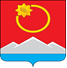 АДМИНИСТРАЦИЯ ТЕНЬКИНСКОГО ГОРОДСКОГО ОКРУГАМАГАДАНСКОЙ ОБЛАСТИП О С Т А Н О В Л Е Н И Е        04.03.2021 № 60-па                 п. Усть-ОмчугО внесении изменений в постановление администрации Тенькинского городского округа Магаданской областиот 03 марта 2021 года № 59-па «О подготовке и проведении Всероссийской переписи населения 2021 года на территории муниципального образования «Тенькинский городской округ»В целях устранения технической ошибки (опечатки) в принятом нормативно – правовом акте, администрация Тенькинского городского округа Магаданской области п о с т а н о в л я е т:1. Внести в постановление администрации Тенькинского городского округа Магаданской области от 03 марта 2021 года № 59-па «О подготовке и проведении Всероссийской переписи населения 2021 года на территории муниципального образования «Тенькинский городской округ» (далее-Постановление от 03.03.2021 № 59-па) следующие изменения:1.1. В приложении № 1 Комиссия по подготовке и проведению Всероссийской переписи населения в Тенькинском городском округе в 2021 году (утв. Постановлением от 03.03.2021 № 59-па): а) слова «Круглов В.А., заместитель главы администрации Тенькинского городского округа» заменить словами «Круглов В.А., руководитель комитета ЖКХ, дорожного хозяйства и жизнеобеспечения».2. Настоящее постановление вступает в силу со дня его подписания и подлежит официальному опубликованию (обнародованию).3. Контроль за исполнением настоящего постановления оставляю              за собой.И.о. главы Тенькинского городского округа 		                 Е.Ю. Реброва